              Муниципального бюджетного дошкольного образовательного учреждения       Великооктябрьский детский сад «Белочка»К политике по противодействию коррупции                  Оценка коррупционных рисков деятельности                                                                       МБДОУ детский сад «Белочка»Общие положенияЦель оценки коррупционных рисков заключается в выявлении условий и обстоятельств (действий, событий), возникающих в ходе конкретного управленческого процесса в МБДОУ детский сад «Белочка», позволяющих злоупотреблять должностными (трудовыми) обязанностями в целях получения, как для должностных лиц, так и для третьих лиц выгоды в виде денег, ценностей, иного имущества или услуг имущественного характера, иных имущественных прав                          вопреки законным интересам общества и государства.Порядок оценки коррупционных рисковОценка коррупционных рисков является важнейшим элементом антикоррупционной политики. Она позволяет обеспечить соответствие реализуемых антикоррупционных мероприятий специфике деятельности Учреждения и рационально использовать ресурсы, направляемые на проведение работы по профилактике коррупции.Оценка коррупционных рисков проводится как на стадии разработки антикоррупционной политики, так и после ее утверждения на регулярной основе. На основании оценки коррупционных рисков можно составить перечень коррупционно-опасных функций и разработать комплекс мер по устранению или минимизации коррупционных рисков.Коррупционные риски деятельности учреждения4.Алгоритм оценки коррупционных                                                                                                                                    рисков                                                                                                                                                                                         в    Учреждении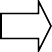 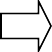 №п/пКоррупционно-опасные функцииНаименованиедолжностиСитуации возникновения коррупционного риска1Организация деятельности Учреждения, работа со служебной информацией, документамиРуководительучреждения, старший воспитатель, заместитель заведующего по АХЧ, завхозкладовщик, педагоги1.Использование своих служебных полномочий при решении вопросов, связанных с удовлетворением материальных потребностей должностного лица, либо его родственников.Использование в личных или групповых интересах информации, полученной при выполнении служебных обязанностей, если такая информация	не	подлежит официальному распространению.Попытка не санкционированного доступа к информационным ресурсам.Требование от контрагентов Учреждения информации, предоставление  которой	  не предусмотрено   законодательством.Нарушение установленного порядка рассмотрения обращений граждан и юридических лиц2Принятие локальных нормативных актов, противоречащихзаконодательству попротиводействиюкоррупцииРуководительучреждения, старший воспитатель, заместитель заведующего по АХЧ, завхозкладовщик,Наличие коррупционных факторов в локальных нормативных актах, регламентирующих деятельность учреждения3Принятие на работу сотрудниковРуководительучреждения, старший воспитатель ,заместитель заведующего по АХЧ, завхозкладовщик,  педагогиПредоставление не предусмотренных законом преимуществ (протекционизм, семейственность) для поступления на работу в Учреждение4Взаимоотношения с вышестоящими должностными лицами, должностными лицами в правоохранительных органах и различныхорганизацияхРуководительучреждения, старший воспитатель, заместитель заведующего по АХЧ, завхозкладовщик,  педагогиВручение подарков и оказаниене служебных услуг вышестоящим должностным лицам, должностным лицам в правоохранительных органах и различных организациях, за исключением символических знаковвнимания, протокольных мероприятий5Принятие решений об использованииБюджетных ассигнованийРуководительучрежденияНецелевое использование бюджетных ассигнований6Регистрация имущества и ведение базы данныхимуществаРуководительучреждения, старший воспитатель, заместитель заведующего по АХЧ, завхозкладовщик,Умышленно досрочное списание материальных средств и расходных материалов с регистрационного учета.Отсутствие регулярного контроля наличия и сохранности имущества.7Размещение заказов напоставкутоваров, выполнение работиоказаниеуслугРуководительучрежденияСовершение сделок с нарушением установленного порядка и требований закона в личных интересах.Установление не обоснованных преимуществ для отдельных лиц при осуществлении закупок товаров, работ, услуг.Завышениестартовыхценприразмещениизаказов.Отказ от проведения мониторинга цен на товары и услуги.Предоставление заведомо ложных сведений о проведении мониторинга цен на товары и услуги.Размещение заказов контрактным управляющим на поставку товаров и оказание услуг из ограниченного числа поставщиков именно в той организации,руководителем отдела продаж которой является его родственник.Заключение договоров без соблюдения	установленной процедуры.8Составление, заполнение документов,справок,отчетностиРуководительучреждения, старший воспитатель, заместитель заведующего по АХЧ, завхозкладовщик,Искажение,	сокрытие	или предоставление заведомо ложных сведений в отчетных документах, справках.9ОплататрудаРуководительучрежденияОплата рабочего времени в полном объеме в случае, когда сотрудникфактически отсутствовал на рабочем месте.10Проведение аттестации       работниковСтарший воспитательНеобъективная	оценка	деятельностиработников, завышение результативности труда.11Подготовка документов, необходимых для получения сокращенной продолжительности рабочего времени, ежегодного основного, удлиненного оплачиваемого отпуска, права на досрочное назначение трудовой пенсии по старости, присвоения почетного звания «Ветеран труда», знак «Отличник просвещения», и других мер социальной поддержки, установленных федеральными законами и законодательными актамиТверской области РуководительУчреждения,методистНедостаточная	доступность информации о мерах государственной поддержки для потенциальных получателей.Установление необоснованных преимуществ, при оформлении льгот социальной поддержки.